Załącznik nr 1 do Zapytania ofertowego………………………..(pieczątka Wykonawcy)Formularz ofertowyWartość całkowita oferty brutto w złotych polskich – wynagrodzenie uwzględnia wszelkie elementy opisane w Zapytaniu ofertowym: …………………………………………………… zł brutto…………………………………………………… zł brutto(słownie)Kwota brutto w przeliczeniu na jednego uczestnika szkolenia…………………………………………………………data i podpis WykonawcyZałącznik nr 2 do Zapytania ofertowego………………………..(pieczątka Wykonawcy)Ramowy program szkolenia godz. 9.00-16.00 (7 godzin zegarowych)……………………………………data i podpis WykonawcyZałącznik nr 3 do Zapytania ofertowego………………………..(pieczątka Wykonawcy)Wykaz przeprowadzonych szkoleń z zakresu danych osobowych .Imię i nazwisko trenera……………………………………data i podpis WykonawcyZałącznik nr 4 do Zapytania ofertowego………………………..(pieczątka Wykonawcy)Wykaz przeprowadzonych szkoleń dla Lokalnych Grup Działania 
z zakresu danych osobowych.Imię i nazwisko trenera……………………………………data i podpis WykonawcyZałącznik nr 5 do Zapytania ofertowego………………………..(pieczątka Wykonawcy)OświadczenieNiniejszym oświadczam, że spełniam opisane w zapytaniu ofertowym dot. wykonania  kompleksowej usługi obejmującej szkolenie dla Lokalnych Grup Działania                                  z województwa kujawsko-pomorskiego z zakresu wprowadzenia nowych zasad ochrony danych osobowych określonych w Rozporządzeniu Parlamentu Europejskiego   i Rady UE 2016/679 z dnia 27 kwietnia 2016 r. w sprawie ochrony osób fizycznych 
w związku z przetwarzaniem danych osobowych i w sprawie swobodnego przepływu takich danych oraz uchylenia dyrektywy 95/46/WE (ogólne rozporządzenie o ochronie danych) 
w tym zapewnienie trenera, materiałów szkoleniowych, testów wiedzy, certyfikatu uczestnictwa oraz sali i cateringu warunki udziału w niniejszym postępowaniu.Oświadczam, że zapoznałem/am się z treścią zapytania ofertowego wraz z załącznikami                       i przyjmuję warunki w nim zawarte.Akceptuję termin realizacji szkolenia oraz termin płatności faktury.Wyrażam zgodę na przetwarzanie danych osobowych w zakresie niezbędnym do przeprowadzenia postępowania o zamówienie publiczne zgodnie z ustawą z dnia 29 sierpnia 1997 r. o ochronie danych osobowych (Dz.U. 2002, Nr 101, poz. 926 z późn.zm.).……………………………………data i podpis WykonawcyZałącznik nr 6 do Zapytania ofertowego………………………..(pieczątka Wykonawcy)OświadczenieNiniejszym oświadczam, że nie podlegam wykluczeniu z postępowania o udzielenie zamówienia na podstawie art. 24 ustawy prawo zamówień publicznych.……………………………………data i podpis Wykonawcy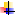 
WYKONAWCA:
WYKONAWCA:
WYKONAWCA:
WYKONAWCA:
WYKONAWCA:
WYKONAWCA:
WYKONAWCA:Nazwa Wykonawcy/firmyNazwa Wykonawcy/firmyAdres do korespondencjiAdres do korespondencjiNIPNIPRegonRegonNumer telefonuNumer telefonuNumer faxuNumer faxuAdres e-mailAdres e-mailOsoba do kontaktuOsoba do kontaktuZAMAWIAJĄCY:ZAMAWIAJĄCY:ZAMAWIAJĄCY:ZAMAWIAJĄCY:ZAMAWIAJĄCY:ZAMAWIAJĄCY:ZAMAWIAJĄCY:Województwa Kujawsko-PomorskieWojewództwa Kujawsko-PomorskieWojewództwa Kujawsko-PomorskieWojewództwa Kujawsko-PomorskieWojewództwa Kujawsko-PomorskieWojewództwa Kujawsko-PomorskieWojewództwa Kujawsko-PomorskiePRZEDMIOT ZAMÓWIENIA:PRZEDMIOT ZAMÓWIENIA:PRZEDMIOT ZAMÓWIENIA:PRZEDMIOT ZAMÓWIENIA:PRZEDMIOT ZAMÓWIENIA:PRZEDMIOT ZAMÓWIENIA:PRZEDMIOT ZAMÓWIENIA:Kompleksowa usługa obejmująca szkolenie dla Lokalnych  Grup Działania z woj. kuj.-pom.
 z zakresu wprowadzenia nowych zasad ochrony danych osobowych określonych 
w Rozporządzeniu Parlamentu Europejskiego i Rady UE 2016/679 z dnia 27 kwietnia 2016 r. w sprawie ochrony osób fizycznych w związku z przetwarzaniem danych osobowych 
i w sprawie swobodnego przepływu takich danych oraz uchylenia dyrektywy 95/46/WE (ogólne rozporządzenie o ochronie danych) w tym zapewnienie trenera, materiałów szkoleniowych, testów wiedzy, certyfikatu uczestnictwa oraz sali i cateringu. Liczba uczestników szkolenia: 60 osóbKompleksowa usługa obejmująca szkolenie dla Lokalnych  Grup Działania z woj. kuj.-pom.
 z zakresu wprowadzenia nowych zasad ochrony danych osobowych określonych 
w Rozporządzeniu Parlamentu Europejskiego i Rady UE 2016/679 z dnia 27 kwietnia 2016 r. w sprawie ochrony osób fizycznych w związku z przetwarzaniem danych osobowych 
i w sprawie swobodnego przepływu takich danych oraz uchylenia dyrektywy 95/46/WE (ogólne rozporządzenie o ochronie danych) w tym zapewnienie trenera, materiałów szkoleniowych, testów wiedzy, certyfikatu uczestnictwa oraz sali i cateringu. Liczba uczestników szkolenia: 60 osóbKompleksowa usługa obejmująca szkolenie dla Lokalnych  Grup Działania z woj. kuj.-pom.
 z zakresu wprowadzenia nowych zasad ochrony danych osobowych określonych 
w Rozporządzeniu Parlamentu Europejskiego i Rady UE 2016/679 z dnia 27 kwietnia 2016 r. w sprawie ochrony osób fizycznych w związku z przetwarzaniem danych osobowych 
i w sprawie swobodnego przepływu takich danych oraz uchylenia dyrektywy 95/46/WE (ogólne rozporządzenie o ochronie danych) w tym zapewnienie trenera, materiałów szkoleniowych, testów wiedzy, certyfikatu uczestnictwa oraz sali i cateringu. Liczba uczestników szkolenia: 60 osóbKompleksowa usługa obejmująca szkolenie dla Lokalnych  Grup Działania z woj. kuj.-pom.
 z zakresu wprowadzenia nowych zasad ochrony danych osobowych określonych 
w Rozporządzeniu Parlamentu Europejskiego i Rady UE 2016/679 z dnia 27 kwietnia 2016 r. w sprawie ochrony osób fizycznych w związku z przetwarzaniem danych osobowych 
i w sprawie swobodnego przepływu takich danych oraz uchylenia dyrektywy 95/46/WE (ogólne rozporządzenie o ochronie danych) w tym zapewnienie trenera, materiałów szkoleniowych, testów wiedzy, certyfikatu uczestnictwa oraz sali i cateringu. Liczba uczestników szkolenia: 60 osóbKompleksowa usługa obejmująca szkolenie dla Lokalnych  Grup Działania z woj. kuj.-pom.
 z zakresu wprowadzenia nowych zasad ochrony danych osobowych określonych 
w Rozporządzeniu Parlamentu Europejskiego i Rady UE 2016/679 z dnia 27 kwietnia 2016 r. w sprawie ochrony osób fizycznych w związku z przetwarzaniem danych osobowych 
i w sprawie swobodnego przepływu takich danych oraz uchylenia dyrektywy 95/46/WE (ogólne rozporządzenie o ochronie danych) w tym zapewnienie trenera, materiałów szkoleniowych, testów wiedzy, certyfikatu uczestnictwa oraz sali i cateringu. Liczba uczestników szkolenia: 60 osóbKompleksowa usługa obejmująca szkolenie dla Lokalnych  Grup Działania z woj. kuj.-pom.
 z zakresu wprowadzenia nowych zasad ochrony danych osobowych określonych 
w Rozporządzeniu Parlamentu Europejskiego i Rady UE 2016/679 z dnia 27 kwietnia 2016 r. w sprawie ochrony osób fizycznych w związku z przetwarzaniem danych osobowych 
i w sprawie swobodnego przepływu takich danych oraz uchylenia dyrektywy 95/46/WE (ogólne rozporządzenie o ochronie danych) w tym zapewnienie trenera, materiałów szkoleniowych, testów wiedzy, certyfikatu uczestnictwa oraz sali i cateringu. Liczba uczestników szkolenia: 60 osóbKompleksowa usługa obejmująca szkolenie dla Lokalnych  Grup Działania z woj. kuj.-pom.
 z zakresu wprowadzenia nowych zasad ochrony danych osobowych określonych 
w Rozporządzeniu Parlamentu Europejskiego i Rady UE 2016/679 z dnia 27 kwietnia 2016 r. w sprawie ochrony osób fizycznych w związku z przetwarzaniem danych osobowych 
i w sprawie swobodnego przepływu takich danych oraz uchylenia dyrektywy 95/46/WE (ogólne rozporządzenie o ochronie danych) w tym zapewnienie trenera, materiałów szkoleniowych, testów wiedzy, certyfikatu uczestnictwa oraz sali i cateringu. Liczba uczestników szkolenia: 60 osóbLp.Przedmiot wycenyPrzedmiot wycenyIlość uczestnikówCena jednostkowa nettoWartość nettoWartość bruttoSala szkoleniowa, catering, szkolenie, zestawy szkoleniowe, Sala szkoleniowa, catering, szkolenie, zestawy szkoleniowe, 60godzinaProgram8.30-8.50	Rejestracja uczestnikówBufet kawowy (to samo co na przerwie kawowej)8.50-9.00Uroczyste otwarcie szkolenia przez przedstawiciela Departamentu Rozwoju Obszarów Wiejskich9.00-…….I MODUŁ – do uzupełnienia……………Przerwa kawowa…………..II MODUŁ – do uzupełnienia…………….Przerwa obiadowa……-16.00III MODUŁ – do uzupełnieniaLp.Data szkoleniaMiejsce szkoleniaTemat szkoleniaLiczba uczestników szkoleniaCzas szkolenia (h)12345678910Lp.Data szkoleniaMiejsce szkoleniaTemat szkoleniaLiczba uczestników szkoleniaCzas szkolenia (h)12345678910